ФЕДЕРАЛЬНАЯ АНТИМОНОПОЛЬНАЯ СЛУЖБА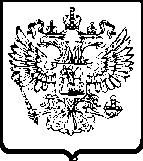 УПРАВЛЕНИЕ ПО РЕСПУБЛИКЕ САХА (ЯКУТИЯ)Р Е Ш Е Н И Епо делам №№ 014/06/59-2154/2020, 014/06/5-2155/2020, 014/06/59-2156/2020 о нарушении законодательства о контрактной системе в сфере закупокг. Якутск 	30 июля 2020 годаКомиссия Управления Федеральной антимонопольной службы по Республике Саха (Якутия) по контролю закупок (далее – Комиссия Якутского УФАС России), в составе:<…> – начальника отдела контроля закупок Якутского УФАС России, заместителя председателя Комиссии;<…> – заместителя начальника отдела контроля закупок Якутского УФАС России, члена Комиссии;<…> – ведущего специалиста-эксперта отдела контроля закупок Якутского УФАС России, члена Комиссии;Путем проведения видеоконференцсвязи посредством программы «VideoMost»:при участии:от заказчика Государственного казенного учреждения Республики Саха (Якутия) «Центр контроля качества лекарств и организации государственных закупок» (далее также – ГКУ РС (Я) «ЦККЛ и ОГЗ», заказчик): <…>, <…> (представители по доверенностям);от уполномоченного учреждения государственного казенного учреждения Республики Саха (Якутия) «Центр закупок Республики Саха (Якутия)» (далее – ГКУ РС (Я) «Центр закупок РС (Я)», уполномоченное учреждение): <…> (представитель по доверенности);в отсутствии:заявителя Общества с ограниченной ответственностью «Твинс» (далее также – ООО «Твинс», заявитель): не явились, уведомлены надлежащим образом;рассмотрев жалобу ООО «Твинс» на действия  аукционной комиссии уполномоченного учреждения ГКУ РС (Я) «Центр закупок РС (Я)» при проведении следующих электронных аукционов на:- - поставка товара: детского питания для обеспечения бесплатным питанием детей в возрасте до трех лет на 2020 год (извещение № 0816500000620007730);- поставка товара: детского питания для обеспечения бесплатным питанием детей в возрасте до трех лет на 2020 год (извещение № 0816500000620007737);- поставка товара: детского питания для обеспечения бесплатным питанием детей в возрасте до трех лет на 2020 год (извещение № 0816500000620007740), проведя в соответствии с пунктом 1 части 15 статьи 99 Федерального закона от 05.04.2013 № 44-ФЗ «О контрактной системе в сфере закупок товаров, работ, услуг для обеспечения государственных и муниципальных нужд» (далее - Закон о контрактной системе, Закон № 44-ФЗ) внеплановую проверку осуществления закупки, действуя в соответствии с Административным регламентом, утвержденным приказом ФАС России № 727/14 от 19.11.2014 г.у с т а н о в и л а:В Управление Федеральной антимонопольной службы по Республике Саха (Якутия) поступили жалобы ООО «Твинс».Из сути жалоб следует, что аукционная комиссия уполномоченного учреждения неправомерно приняла решение об отказе в допуске к участию в электронном аукционе заявителю ООО «Твинс».Просят признать жалобу обоснованной. В ходе рассмотрения представитель уполномоченного учреждения пояснил, что с доводами жалоб не согласен, поскольку Заявителем представлен иной показатель, чем тот, который требует заказчик. Так, заявителем представлен вид каши – овсяная, между тем заказчику необходим мультизлаковый вид каши, кроме того как видно из КТРУ мультизлаковая и овсяная каша являются отдельными видами каш и соответственно указание кода КТРУ является недостаточным для установления конкретного показателя по виду каш.Просит признать жалобы необоснованными.Комиссия Управления Федеральной антимонопольной службы по Республике Саха (Якутия), заслушав лиц, участвующих в деле, изучив имеющиеся в деле документы, признала жалобу ООО «Твинс» необоснованной по следующим основаниям.Согласно протоколам № 0816500000620007730-1 от 20.07.2020 года, № 0816500000620007737-1 от 20.07.2020 года,  № 0816500000620007740-1 от 20.07.2020 года участник закупок ООО «Твинс» не допущен к участию в электронных аукционах по следующим основаниям.В соответствии с пунктом 2 части 4 статьи 67 Закона о контрактной системе участник электронного аукциона не допускается к участию в нем в случае несоответствия информации, предусмотренной частью 3 статьи 66 настоящего Федерального закона, требованиям документации о таком аукционе.Согласно пункту 2 части 3 статьи 66 Закона о контрактной системе первая часть заявки на участие в электронном аукционе, за исключением случая, предусмотренного частью 3.1 настоящей статьи, должна содержать при осуществлении закупки товара, в том числе поставляемого заказчику при выполнении закупаемых работ, оказании закупаемых услуг:а) наименование страны происхождения товара;б) конкретные показатели товара, соответствующие значениям, установленным в документации об электронном аукционе, и указание на товарный знак (при наличии). Информация, предусмотренная настоящим подпунктом, включается в заявку на участие в электронном аукционе в случае отсутствия в документации об электронном аукционе указания на товарный знак или в случае, если участник закупки предлагает товар, который обозначен товарным знаком, отличным от товарного знака, указанного в документации об электронном аукционе.В силу пункта 2 части 1 статьи 64 Закона о контрактной системе документация об электронном аукционе наряду с информацией, указанной в извещении о проведении такого аукциона, должна содержать требования к содержанию, составу заявки на участие в таком аукционе в соответствии с частями 3 - 6 статьи 66 настоящего Федерального закона и инструкция по ее заполнению. При этом не допускается установление требований, влекущих за собой ограничение количества участников такого аукциона или ограничение доступа к участию в таком аукционе.Согласно пункту 1.2.16 части 1.1 «Инструкция по заполнению заявки» аукционной документации в случае установления требуемого значения характеристики товара в столбце «Значение по позиции КТРУ» таблицы №1 в заявке следует указывать значение, которое соответствует требуемому значению. В случае если в указанном столбце установлено конкретное (-ые) значение (-я) и участник закупки не предоставит значение (-я) в заявке считается, что участник закупки согласен поставить (использовать) товар с характеристикой соответствующей характеристике, установленной в столбце «Значение по позиции КТРУ». При этом под понятием не предоставления значения (показателей) следует понимать полное отсутствие каких-либо значений (показателей). Если участник указывает любое другое значение (показатель) не соответствующий требуемому значению, которое указано в столбце «Значение по позиции КТРУ» таблицы №1, комиссия будет расценивать заявку как несоответствующую требованиям документации по указанному (-ым) значению (-ям). Указанные в данном пункте правила являются общими, Инструкцией могут быть предусмотрены иные частные случаи.В описании объекта закупки установлено в том числе следующее.На официальный запрос Якутского УФАС России оператором электронной площадки представлены сведения, направленные в составе заявок на участие в закупках.Из представленных сведений следует, что ООО «Твинс» указано следующее.Таким образом, заявителем представлен вид каши – овсяная, между тем заказчику необходим мультизлаковый вид каши, предложение ООО «Твинс» не соответствует потребности заказчика.Следовательно, аукционная комиссия уполномоченного учреждения правомерно приняла решение об отказе в допуске к участию в электронных аукционах.Жалобы ООО «Твинс» признаны необоснованными.На основании вышеизложенного, руководствуясь пунктом 1 части 15 статьи 99, статьи 106 Федерального закона от 05.04.2013 № 44-ФЗ «О контрактной системе в сфере закупок товаров, работ, услуг для обеспечения государственных и муниципальных нужд», Комиссия Управления Федеральной антимонопольной службы по Республике Саха (Якутия),р е ш и л а:признать жалобы ООО «Твинс» на действия  аукционной комиссии уполномоченного учреждения ГКУ РС (Я) «Центр закупок РС (Я)» при проведении следующих электронных аукционов на:- поставка товара: детского питания для обеспечения бесплатным питанием детей в возрасте до трех лет на 2020 год (извещение № 0816500000620007730);- поставка товара: детского питания для обеспечения бесплатным питанием детей в возрасте до трех лет на 2020 год (извещение № 0816500000620007737);- поставка товара: детского питания для обеспечения бесплатным питанием детей в возрасте до трех лет на 2020 год (извещение № 0816500000620007740).Настоящее решение может быть обжаловано в судебном порядке в течение трех месяцев со дня вынесения.Заместитель председателя комиссии 	<…>Члены комиссии 	<…> 	<…>№ 0816500000620007730-1Отказать в допуске к участию в электронном аукционе на основании п.2 ч. 4 ст.67 Федерального закона от 05.04.2013 № 44-ФЗ в связи с несоответствием информации, предусмотренной п.п. «б» п.2 ч.3 ст. 66 указанного закона, т.е. конкретных показателей поставляемого товара в п.2.1 заявки участника требованиям п.2.2 ч. 2 «Описание объекта закупки» (п. 1.2.16 части 1.1 «Инструкция по заполнению заявки» документации об электронном аукционе).№ 0816500000620007737-1Отказать в допуске к участию в электронном аукционе на основании п.2 ч. 4 ст.67 Федерального закона от 05.04.2013 № 44-ФЗ в связи с несоответствием информации, предусмотренной п.п. «б» п.2 ч.3 ст. 66 указанного закона, т.е. конкретных показателей поставляемого товара в заявке участника требованиям п.2.2. ч. 2 «Описание объекта закупки» (п. 1.2.16 части 1.1 «Инструкция по заполнению заявки» документации об электронном аукционе).№ 0816500000620007740-1Отказать в допуске к участию в электронном аукционе на основании п.2 ч. 4 ст.67 Федерального закона от 05.04.2013 № 44-ФЗ в связи с несоответствием информации, предусмотренной п.п. «б» п.2 ч.3 ст. 66 указанного закона, т.е. конкретных показателей поставляемого товара в п. 2.1, 2.2 заявки участника требованиям п. 2.1, 2.2 ч. 2 «Описание объекта закупки» (п. 1.2.16 части 1.1 «Инструкция по заполнению заявки» документации об электронном аукционе).№ п/пНаименование товара и/или наименование характеристики товараМинимальное значениеМаксимальное значениеЗначение по позиции КТРУ2Каша сухая молочная быстрорастворимая (моментального приготовления), для питания детей раннего возрастаКаша молочная для детского питания2.1Вид добавокОвощные, Фруктовые, Ягодные2.2Вид кашиМультизлаковаяНаименование товара и/или наименование характеристики товараПредложение участника2.1 Каша сухая молочная быстрорастворимая (моментального приготовления), для питания детей раннего возрастаКаша сухая молочная «Беллакт» овсяная быстрорастворимая, для питания детей раннего возраста, обогащённая витаминами и минералами, для питания детей с 5 месяцев ТЗ Беллакт